Matematika 8. třída – 20. 4.Zkontrolujte si slovní úlohy z minulého týdne a nezapomeňte nejpozději dnes poslat test.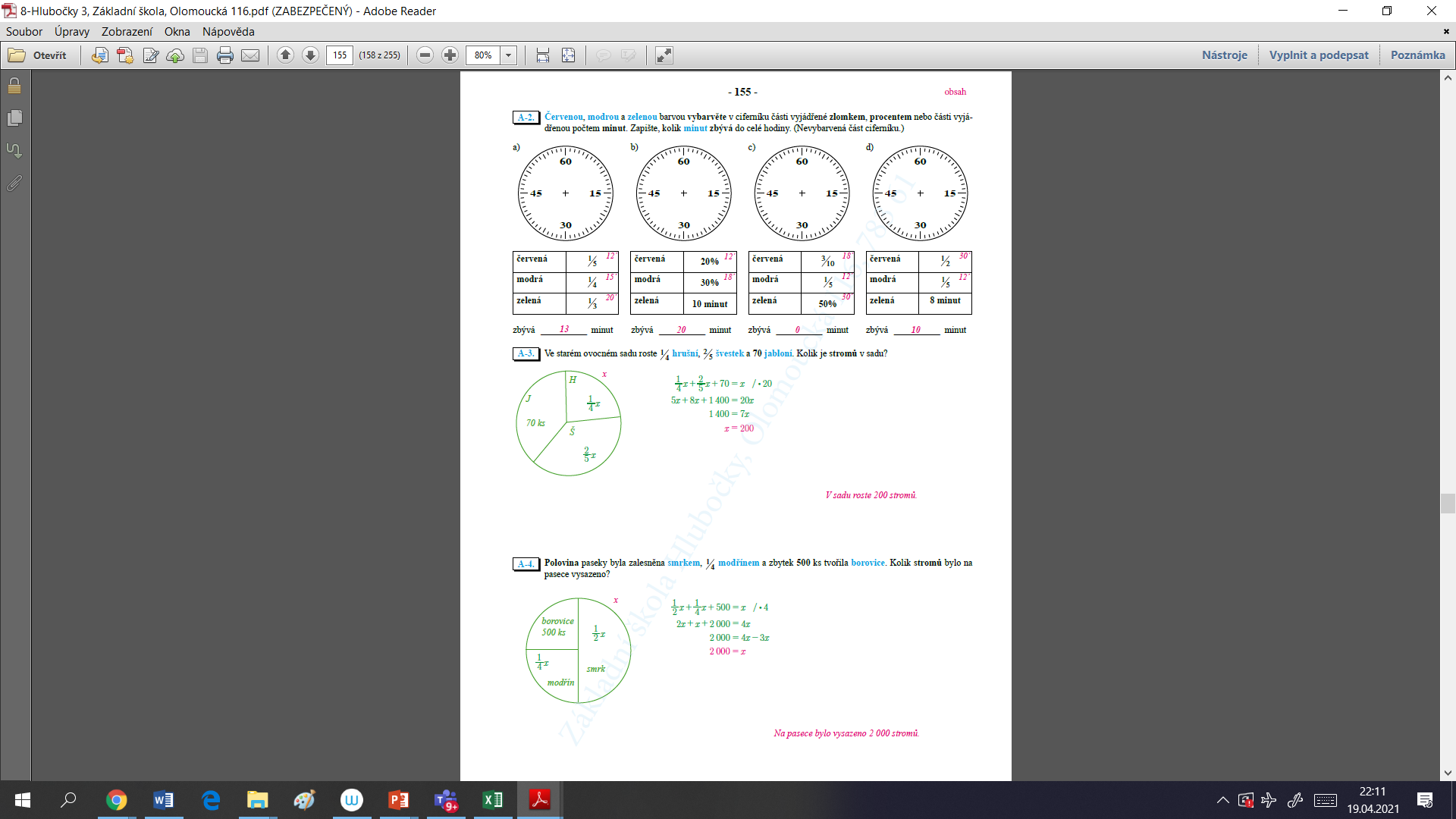 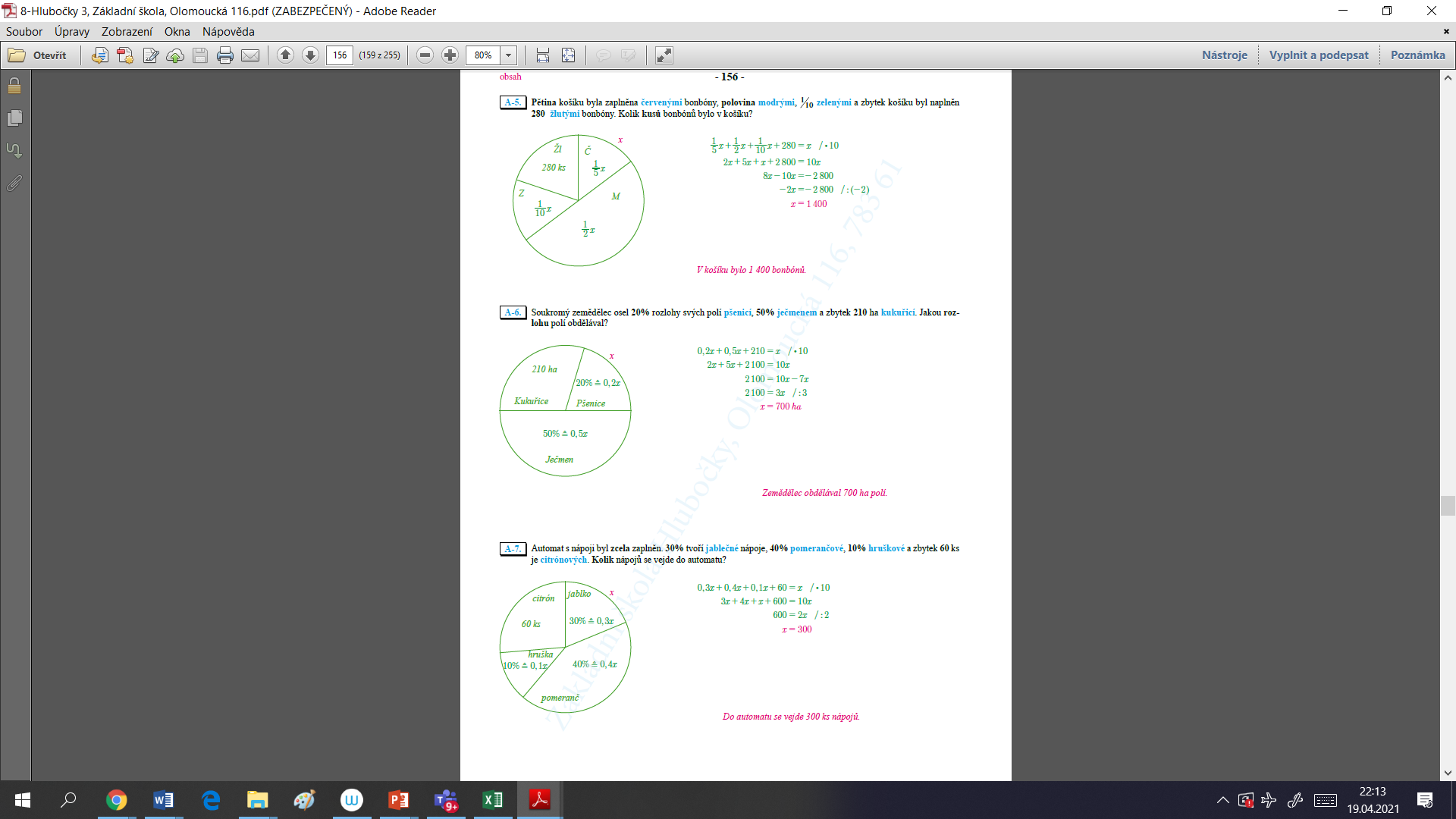 